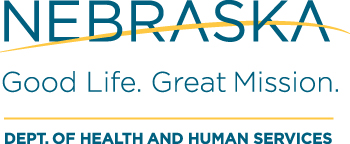 DHHS Water Well Standards PO Box 98922Lincoln NE 68509-8922Phone:  402-471-0546 | FAX:  402-471-6436Please Type or Print ClearlyState of 	     ) AFFIDAVIT OF COMPLETION OF CONTINUING EDUCATION PROGRAMSCounty of      )[Name] being first duly sworn, deposes and says:1.	That he/she is the person completing this form.2.	That he/she lives at [Street, PO Box], [City], [State], [ZIP], [Telephone Number].3.	That he/she holds a license issued by the Department of Health and Human Services, Division of Public Health, under the Nebraska Water Well Standards and Contractors’ Licensing Act, Number      .4.	That for the period between [Month/Date/Year] and [Month/Date/Year], he/she has completed the continuing education courses named below on the dates and at the locations described and for the number of hours set forth below:That copies of all certificates or other evidence of completion provided by the program sponsor for each program listed in paragraph 4 are hereby attached and made a part hereof. Proctors name must also be provided when submitting webinar requests.  (Enclose copies of all such documents with the filing of this affidavit.)Further affiant saith not.																								(Signature)Sworn to and subscribed before me on the ______ day of  					, 20____.SEAL										NOTARY PUBLICATTACHMENT 1PROGRAM NAME/PROVIDERPROGRAM LOCATIONPROGRAM DATESHOURS EARNED